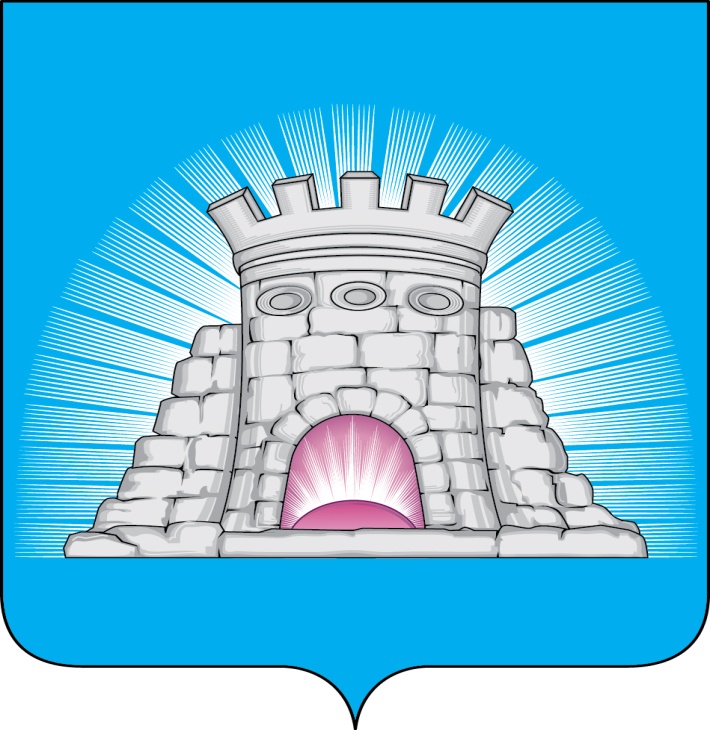 П О С Т А Н О В Л Е Н И Е10.01.2024      № 13/1г.Зарайск                        О внесении изменений в муниципальную программу                         городского округа Зарайск Московской области       «Экология и окружающая среда», утверждённую        постановлением главы   городского округа Зарайск        Московской области от 06.12.2022 № 2169/12       В соответствии с Порядком разработки, реализации и оценки эффективности муниципальных программ городского округа Зарайск Московской области, утвержденным постановлением главы городского округа Зарайск Московской области от 07.11.2022 № 1991/11 (в редакции от 25.05.2023 № 754/5),                                           П О С Т А Н О В Л Я Ю:     1. Внести изменения в муниципальную программу городского округа Зарайск Московской области «Экология и окружающая среда» на срок 2023-2027 годы, утверждённую постановлением главы городского округа Зарайск Московской области от 06.12.2022 № 2169/12 (далее – Программа), изложив Программу в новой редакции (прилагается).        2. Службе по взаимодействию со СМИ администрации городского округа Зарайск Московской области разместить настоящее постановление на официальном сайте администрации городского округа Зарайск Московской области, в информационно – телекоммуникационной сети «Интернет».Глава городского округа Зарайск    В.А. ПетрущенкоВерно: Начальник службы делопроизводства  Л.Б. Ивлева10.01.2024Разослано: в дело, Мешкову А.Н., Простоквашину А.А., ФУ, ОЭиИ, СВ со СМИ,                            ОБиООС, юридический отдел,  КСП, прокуратуре.Т.Г. Бондарева8(496)66 2-46-51                                                                                               012638